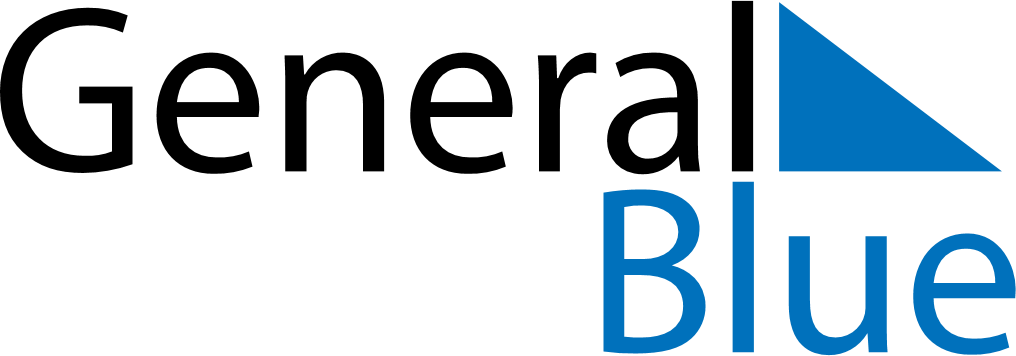 June 2024June 2024June 2024June 2024June 2024June 2024June 2024Las Rosas, Santa Fe, ArgentinaLas Rosas, Santa Fe, ArgentinaLas Rosas, Santa Fe, ArgentinaLas Rosas, Santa Fe, ArgentinaLas Rosas, Santa Fe, ArgentinaLas Rosas, Santa Fe, ArgentinaLas Rosas, Santa Fe, ArgentinaSundayMondayMondayTuesdayWednesdayThursdayFridaySaturday1Sunrise: 7:59 AMSunset: 6:08 PMDaylight: 10 hours and 9 minutes.23345678Sunrise: 8:00 AMSunset: 6:08 PMDaylight: 10 hours and 8 minutes.Sunrise: 8:00 AMSunset: 6:08 PMDaylight: 10 hours and 7 minutes.Sunrise: 8:00 AMSunset: 6:08 PMDaylight: 10 hours and 7 minutes.Sunrise: 8:01 AMSunset: 6:08 PMDaylight: 10 hours and 6 minutes.Sunrise: 8:01 AMSunset: 6:07 PMDaylight: 10 hours and 6 minutes.Sunrise: 8:02 AMSunset: 6:07 PMDaylight: 10 hours and 5 minutes.Sunrise: 8:02 AMSunset: 6:07 PMDaylight: 10 hours and 4 minutes.Sunrise: 8:03 AMSunset: 6:07 PMDaylight: 10 hours and 4 minutes.910101112131415Sunrise: 8:03 AMSunset: 6:07 PMDaylight: 10 hours and 3 minutes.Sunrise: 8:04 AMSunset: 6:07 PMDaylight: 10 hours and 3 minutes.Sunrise: 8:04 AMSunset: 6:07 PMDaylight: 10 hours and 3 minutes.Sunrise: 8:04 AMSunset: 6:07 PMDaylight: 10 hours and 2 minutes.Sunrise: 8:04 AMSunset: 6:07 PMDaylight: 10 hours and 2 minutes.Sunrise: 8:05 AMSunset: 6:07 PMDaylight: 10 hours and 2 minutes.Sunrise: 8:05 AMSunset: 6:07 PMDaylight: 10 hours and 1 minute.Sunrise: 8:06 AMSunset: 6:07 PMDaylight: 10 hours and 1 minute.1617171819202122Sunrise: 8:06 AMSunset: 6:07 PMDaylight: 10 hours and 1 minute.Sunrise: 8:06 AMSunset: 6:07 PMDaylight: 10 hours and 1 minute.Sunrise: 8:06 AMSunset: 6:07 PMDaylight: 10 hours and 1 minute.Sunrise: 8:07 AMSunset: 6:07 PMDaylight: 10 hours and 0 minutes.Sunrise: 8:07 AMSunset: 6:08 PMDaylight: 10 hours and 0 minutes.Sunrise: 8:07 AMSunset: 6:08 PMDaylight: 10 hours and 0 minutes.Sunrise: 8:07 AMSunset: 6:08 PMDaylight: 10 hours and 0 minutes.Sunrise: 8:07 AMSunset: 6:08 PMDaylight: 10 hours and 0 minutes.2324242526272829Sunrise: 8:08 AMSunset: 6:09 PMDaylight: 10 hours and 0 minutes.Sunrise: 8:08 AMSunset: 6:09 PMDaylight: 10 hours and 0 minutes.Sunrise: 8:08 AMSunset: 6:09 PMDaylight: 10 hours and 0 minutes.Sunrise: 8:08 AMSunset: 6:09 PMDaylight: 10 hours and 1 minute.Sunrise: 8:08 AMSunset: 6:09 PMDaylight: 10 hours and 1 minute.Sunrise: 8:08 AMSunset: 6:10 PMDaylight: 10 hours and 1 minute.Sunrise: 8:08 AMSunset: 6:10 PMDaylight: 10 hours and 1 minute.Sunrise: 8:08 AMSunset: 6:10 PMDaylight: 10 hours and 2 minutes.30Sunrise: 8:08 AMSunset: 6:11 PMDaylight: 10 hours and 2 minutes.